LOGBOEK				Schooljaar : 2019   -2020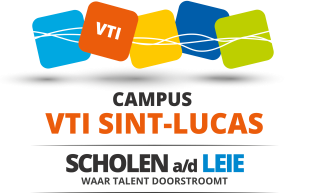 Naam :Bart Willemse                                               							Klas : 6IWTitel Project :Pokeball                                              							Trimester:1DatumUitgevoerde activiteitOpmerkingen door begeleidende leerkrachtenHandtekening begeleidende leerkrachten6-09Inleiding lessen engineering13-09Het bedenken van een project dat we gaan doen.
Hoe de werking is van wat al bestaat. 20-09Zoeken van ons materiaal. RC auto en een bal.=> was er een RC auto op school en hebben we die getest of het werkt.27-09Sportdag4-10Computer tekenen van de bal en de magneten die we erin steken om de bal te kunnen sluiten.11-10Het verder technisch tekenen van de bal op de computer.18-10Beginnen met technisch tekenen (ervoor zorgen dat de auto niet in de bal omkantelt).DatumUitgevoerde activiteit.Opmerkingen door begeleidende leerkrachtenHandtekening begeleidende leerkrachten25-10Het verder tekenen van de constructie zodat.8-11Tot constatatie gekomen dat de arduino niet kwijt kan geraakt worden in de constructie.15-11Een vereenvoudigde constructie gevonden.22-11Tekenen van de vereenvoudigde constructie.29-11Alles aan elkaar zetten en zien dat het past.